Martfű Város Polgármesterétől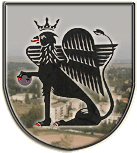 5435 Martfű, Szent István tér 1. Tel: 56/450-222; Fax: 56/450-853E-mail: titkarsag@ph.martfu.hu_____________________________________________________________________Javaslataz önkormányzat 2018. évi költségvetésének megállapítására (I. forduló)Martfű Város Önkormányzata Képviselő-testületének 2018. február 1-ei üléséreElőkészítette: Kontra Lajos irodavezetőVéleményező: Valamennyi bizottságDöntéshozatal: egyszerű többségTárgyalás: módja: nyilvános ülésTisztelt Képviselő-testület!A 2018. évre vonatkozó költségvetési elgondolások végrehajtását a Jegyző és a Polgármester által jóváhagyott útmutató alapján készítették elő intézményeink.Az önkormányzati intézmények vezetői kézhez kapták a 2018. évi költségvetés elkészítéséről szóló útmutatót, melynek alapján teljes részletességgel dolgozták ki elemi szinten a 2018. évi költségvetésüket.Az intézményi költségvetéseket a 2018. januárban megtartott költségvetési egyeztető tárgyalások során jegyzőkönyv elkészítésével véglegesítettük.A polgármester, a jegyző, a pénzügyi vezető és az intézményvezetők tételesen egyeztették a bevételi és kiadási előirányzatokat. Az egyeztetés két fordulóban történt. A korrigált költségvetések bevételi és kiadási előirányzatait önkormányzatunk költségvetésébe beépítettük.Pontosításra kerültek a számításba jöhető források és azok összegei, valamint az anyagi lehetőségekhez igazodóan a felhasználások és azok mértékei.A tervegyeztetések során reális, az intézmények éves szintű működését biztosító költségvetések kerültek véglegesítésre.Magyarország 2018. évi központi költségvetéséről szóló 2017. évi C. törvényt az Országgyűlés 2017. június 27-én léptette hatályba, így a tervezés során már rendelkezésre álltak a költségvetési törvényben az önkormányzatunkra vonatkozóan megállapított állami hozzájárulások jogcímei és összegei. Végleges számokat január első napjaiban kaptuk meg EBR42 rendszeren keresztül. Előterjesztésünk és rendelet-tervezetünk szerkezeti rendjének kialakításánál és tartalmi előírásainál az Államháztartási törvényben, valamint a költségvetési szervek tervezésének, gazdálkodásának, beszámolásának rendszeréről kiadott 368/2011.(XII.31.) Kormányrendeletben leírtak alapján jártunk el, valamint a költségvetési rendelet mellékleteinek elkészítésekor figyelembe vettük az államháztartás számviteléről szóló 4/2013.(I.11.) Kormányrendeletet. Az Áht. 24.§ (3) bekezdésének rendelkezése szerint az önkormányzati költségvetési rendeletet 2018. február 15-ig kell a Képviselő-testület elé terjeszteni. A költségvetés megtárgyalását és elfogadását két fordulóra tervezzük, így biztosítva a Képviselő-testületnek a költségvetésünk alapos átgondolását. Önkormányzatunk 2016. január 1. napjával belső átalakításon ment keresztül. A Martfűi Városfejlesztési Nonprofit Kft. szervezete szerződéssel látja el az önkormányzat feladatainak egy részét, amely létszám átcsoportosítással is járt. A költségvetés II. fordulójába a Kft. 2018. évi pénzügyi tervében szereplő összeggel határozzuk meg a finanszírozást. A szociális területen Martfű Város Önkormányzata Gyermekjóléti és Szociális Szolgáltató Központ feladatai közül a szociális étkeztetés, a házi segítségnyújtás, az időskorúak nappali intézményi ellátás feladatát megállapodás, illetve testületi döntés alapján a Szolnoki Többcélú Kistérségi Társulás látja el. A feladattámogatás összegét a 2017. évi tényszámok alapján építettük be. A szociális étkeztetéshez az ebédet továbbra is a konyhánk biztosítja. Bevételeink:1. Működési célú támogatások ÁHT-on belülrőlI.A helyi önkormányzatok általános működésének és ágazati feladatainak támogatásaItt mutatjuk be az önkormányzat feladat-finanszírozásához kapcsolódó bevételeket, valamint ezen bevételek tartalmazzák a beszámítás összegét, amely az éves iparűzési adó bevételünk közel egynegyede. A beszámítást a településen keletkező 1 főre jutó iparűzési adó alapján számolják. Az iparűzési adó összege kismértékű emelkedést mutat évek óta településünkön, melynek negatív hatása a beszámítás összegének növekedése. A 2018. évi sörgyári iparűzési adó kiesést a beszámításnál várhatóan csak a 2020. évi költségvetés készítésénél veszik figyelembe. Ebben az évben is beillesztettünk egy tájékoztató oszlopot az 1. sz. mellékletbe, melyből lehet követni a beszámítás menetét. Láthatóan alig kap állami támogatást önkormányzatunk e feladatokra. Beszámítási körbe került az üdülőhelyi feladatok támogatása, amit előző években kötelezően turizmus, és idegenforgalmi feladatokra kellett felhasználni. A beszámítás után 7 571 e Ft illeti meg önkormányzatunkat, 2017. évben ezen a címen önkormányzatunk 7 788 e forintot kapott.Szolidaritási hozzájárulást önkormányzatunknak 2018. évben nem kell fizetnie.II. A települési önkormányzat köznevelési feladatainak támogatásaAz óvoda pedagógusok, segítők bértámogatása, valamint az óvoda működtetés támogatása került elszámolásra ezen a címen. Az óvoda működtetés támogatása nem emelkedett az előző évhez képest, viszont az óvoda pedagógusok munkáját segítők bértámogatása emelkedett. Az óvodapedagógusok bére a tervezett szerint nem változik, ezért a támogatást nem növelték. Ezen a jogcímen 108 049 e Ft illeti meg önkormányzatunkat, amely 6,7 millió forinttal több az előző évinél.III. A települési önkormányzat szociális és gyermekjóléti feladatainak támogatásaItt terveztük Martfű Város Önkormányzata Gyermekjóléti és Szociális Szolgáltató Központja feladataihoz kapcsolódó bevételeket. A támogatás leszűkült a család-és gyermekjóléti feladat támogatására.A gyermekétkeztetés is itt került megállapításra, egy komoly számítás és adatszolgáltatás előzi meg az állami támogatás megállapítását. A gyermekek étkeztetését biztosító dolgozók bértámogatása, valamint gyermekétkeztetés üzemeltetési támogatása címen kapott támogatás is bemutatásra kerül. Az üzemeltetés állami támogatás összegét miniszteri döntés hagyja jóvá, itt is figyelembe veszik a település adóerő-képességét, mely alapján újabb 14 millió forint elvonást állapítottak meg a beszámítási összegen felül. A rezsiköltségek növekedésével, a gyermekétkeztetéshez csoportosított dolgozói létszám alapján, valamint az étkeztetett gyermekek létszámának köszönhetően az állami támogatás összességében emelkedett az előző évhez képest.Szünidei étkeztetés támogatása jogcímen 30 e Ft-ot kap önkormányzatunk.Összességében az előző évhez képest közel 3 millió forinttal több támogatást kapunk a gyermekétkeztetési jogcímeken.A bölcsődei ellátás feladatait is itt finanszírozzák. Az előző évekhez képest kiemelt támogatást kapnak a bölcsődék. A magasabb adóerő-képesség miatt a város nem kap támogatást üzemeltetésre, de még így is 5,3 millió forinttal több bértámogatást kapunk e feladat ellátására, mint az előző évben.IV. A települési önkormányzatok kulturális feladatainak támogatásaEzen a soron finanszírozzák a nyilvános könyvtári és közművelődési feladatokat települési létszámadatok alapján.Központosított előirányzatokEzen a jogcímen nem építünk be az eredeti költségvetésbe összeget, az évközi változásokat átvezetjük költségvetésünkön.Egyéb működési célú támogatások ÁHT-n belülrőlÁtvett pénzeszközként a védőnői hálózat finanszírozására szolgál e jogcím, melynek konkrét összege még nem ismert, év közben a havi finanszírozások változnak. A közfoglalkoztatottak támogatására kapott pénzeszközöket is itt tartjuk nyilván. Önkormányzatunk továbbra is részt vesz e foglalkoztatás szervezésében. A közfoglalkoztatás létszám és költség adatai pontosan nem ismertek, de jelentős változás várható, ezért csak a már megkötött szerződésben (2018. január, február hóra) meghatározott összeget terveztük, ez 19 360 e Ft. 2. Felhalmozási célú támogatás ÁHT-on belülrőlIlyen bevétellel a költségvetésünkben a tervezéskor nem számolhatunk.3. Közhatalmi bevételekHelyi adókból származó bevételeink az iparűzési adóból, idegenforgalmi adóból, építményadóból, telekadóból, valamint gépjármű adóból származnak.Tervszámaink kialakításánál figyelembe vettük az elmúlt évben történt tényleges adóbefizetéseket, a december 20-i adófeltöltéseket és az adózóktól szerzett információkat, valamint az építmény és a telekadóval kapcsolatos testületi döntéseket.Építményadó: 2015. évben a legnagyobb építményadót fizető vállalkozás adómódosítást nyújtott be, ennek következtében 96 millió Ft adó visszafizetés keletkezett 2010-2015. közötti időszakra, ez a kötelezettségünk megszűnt 2017. évben.Az építményadó tervezett bevétele 2018. évben emelkedést mutat ez köszönhető a 2017. évi testületi döntésnek, amely megemelte az építményadó mértékét Martfű területén. A Heineken Martfűi Sörgyárában a termelő tevékenység megszűnése következtében jelentős iparűzési adó bevétel-kiesés várható, melynek részbeni kompenzálása érdekében döntött így Képviselő-testület. Várhatóan 16 millió forint bevétel növekedést érünk el előző évhez képest.Telekadóból 2 millió forint bevételt várunk.A tervezett iparűzési adó bevételünk 420 000 e Ft az előző évhez képest csökkenést mutat a már fentebb is bemutatott adókiesés miatt, a tényleges teljesülés csak a májusi bevallások után állapítható meg.A helyi adó ciklikussága miatt önkormányzatunk minden évben tartalékot képez az esetleges iparűzési adó összegének várható csökkenése miatt, melynek összege 40 millió forint. Idegenforgalmi adót egy vállalkozó fizet településünkön évről évre emelkedő összegben.Gépjárműadóból a helyi magánszemélyek és vállalkozások által befizetett összeg 40 %-a illeti meg önkormányzatunkat 2013. január 1-jétől.Az egyéb közhatalmi bevételek egy részét a környezetvédelmi bírság teszi ki. Itt jelenik meg a helyi adókkal kapcsolatos pótlék, bírság összege is (várhatóan 500 e Ft.).4.	Működési bevételekBevételi előirányzataink az intézményeink által kimunkált, bevételi jogcímek szerint részletezett tervszámokon alapulnak. Igyekeztünk intézményeinknél minden számításba jöhető forrást feltárni, a teljességre törekedni.A szolgáltatások ellenértéke a bérleti díjakat, az egészségház fenntartási költség hozzájárulását, közterület foglalási díjakat, valamint az üdülés bevételét tartalmazza.A közvetített szolgáltatások a továbbszámlázott energia, telefon és egyéb költségek bevételeit tartalmazza.Tulajdonosi bevétel a BÁCSVÍZ Zrt-től kapott bérleti díj összege, valamint a Szolnoki Tankerületi Központ által köznevelési feladatellátásra igénybevett Sportcsarnok használati díja.Ellátási díjak az étkezési térítési díjakat foglalja magába.Kiszámlázott termékek és szolgáltatások ÁFA- ját tételesen, bevételként tervezzük meg az értékesített termékeink, szolgáltatásaink számláiban felszámított, a vevők által megfizetett általános forgalmi adók összegeit.ÁFA visszatérülés, az étkezés után visszaigényelt forgalmi adót tartalmazza.Kamatbevétel képződik a pénzintézetnél vezetett bankszámlán lévő pénzkészlet és lekötött betét után. Jelentős csökkenés mutatkozik a jegybanki alapkamat csökkenése miatt, de továbbra is nagy odafigyeléssel folyamatosan lekötjük szabad pénzeszközeinket.Egyéb működési bevételek közé tervezzük a sírhely értékesítés bevételét, az előző évi visszatérüléseket, csekkdíj összegét.Működési bevételeink jogcímek és intézmények szerinti részletezését az 2. sz. mellékletben mutatjuk be, mely összességében 89 164 e Ft.5. Felhalmozási bevételekAz önkormányzat a 2018. évi tervében ingatlan értékesítést nem tervez, a bérbeadást részesíti előnyben. Bevételünk a volt bérlakás értékesítésből származik (részletre vásárlás törlesztő részletei).6. Működési célú bevételekA Martfűi Nonprofit Kft. kölcsön visszafizetését terveztük ezen a soron.7. Felhalmozási célú átvett pénzeszközökA korábbi években lakásépítéshez, lakásvásárláshoz és lakásfelújításokhoz nyújtott önkormányzati kölcsön törlesztő részleteit vettük számításba ezen a jogcímen. 8. Finanszírozási bevételekTervezésre került a 2017. évi maradvány várható összegéből 596 141 e Ft. Ez a 2018. évi felhalmozási kiadások fedezetére a költségvetési egyensúly megteremtésére szolgál.A teljes összeg felosztása a jogszabálynak megfelelően a zárszámadással együtt történik meg. A költségvetési bevételek 2018. évben összesen: 1 517 283 e Ft.Az Önkormányzat 2018. évre nem tervez hitel felvételt.Az önkormányzati szintű bevételi tervjavaslatunkat az 1. sz. mellékletben mutatjuk be. Az önállóan működő és gazdálkodó intézmények bevételei a 2. sz. mellékletben láthatók. Kiadások1.Működési, fenntartási kiadásokAz önkormányzat 2018. évi költségvetési elgondolásainak, valamint az intézményeink részére megküldött tervezési útmutató alapján egységes szempontok szerint készültek el intézményeink költségvetés-tervezetei, melyekben részletesen kimunkálásra kerültek az intézmény-üzemeltetés költségigényei. Minden intézménynél áttekintettük a felhalmozási, karbantartási igényeket.A tervtárgyalások során az intézmények által kidolgozott tervszámok a jogos szükségletek és a reálisan figyelembe vehető lehetőségek alapján kisebb-nagyobb mértékben módosításra kerültek. Mindenki figyelembe vette az iparűzési adó bevétel kiesésből adódó forrás csökkenést, a kiadásokat feszesebben terveztük. Az egyeztetésekről jegyzőkönyvek készültek. A kiadások jelentős részét az intézmények működéséhez szükséges bér és járulékai teszi ki, melynek összege 449 364 e Ft. Az előző évhez képest jelentős növekedés tapasztalható, az eltérés az előző évhez képest 32 450 e Ft. A nagymértékű változás oka a pályázatokban résztvevő személyek juttatása 23 162 e Ft, fedezete a pályázatban biztosított.A közfoglalkoztatottak bér és járulék összege az előző évi tervezéskor 28 123 e Ft volt, 2018. évben 19 360 e Ft, melynek különbözete 8 793 e Ft. Ez az összeg még hozzáadódik a bérnövekményhez. A közfoglalkoztatottak bérét az idén is beterveztük a már megkötött szerződés szerint. A közfoglalkoztatás átalakul, nincs információ mennyiben érinti ez önkormányzatunkat.A jelentős összegű, 50 főt érintő minimálbéremelkedést végrehajtottuk, amely egyre több dolgozónkat érint önkormányzati szinten, 12 816 e Ft járulékkal (ágazati pótlékok miatt nem minden dolgozó keres minimálbért az 50 főből). Sok 40 év feletti életkorral rendelkező munkatárs szakmai minimálbért keres, mind közalkalmazottként, mind köztisztviselőként, ez bérfeszültségeket okoz. A személyi juttatás pótlék formája a köztisztviselők kivételével már szinte minden területet érint, több dolgozónak például 4 féle pótlékot kell havonta folyósítani. Új elem a pedagógiai munkát közvetlenül segítők pótléka, amely 2016. decembertől lépett be. A kulturális ágazatban dolgozók átlagos 15%-os pótlék tervezése megtörtént. Az óvoda pedagógusok béremelkedése nem ismert, ebben az évben nem terveztük. A köztisztviselőknek az első fordulóban 2 000.-Ft illetményalap emelést terveztünk 44 000.-Ft-os illetményalappal. Ez éves szinten 2 318 ezer forint illetmény növekedést okoz önkormányzatunknak, a járulék költsége 452 e Ft.Önkormányzati szinten a soros illetmény átsorolásokat végrehajtottuk 2018. január 1-től.Az intézményekben adható béren kívüli juttatást, az előző évvel megegyező összegben 8 000 Ft/hó pénzbeli juttatásként terveztük 2018. évben. A köztisztviselők esetében a Cafetéria rendszert állami költségvetésben meghatározott bruttó 200 000 Ft-tal terveztük, amely a járulékokat is tartalmazza.Dologi kiadások tervezése az előző évi tényszámok figyelembevételével történt. Az energia költségek tervezésekor figyelembe vettük a Sportcsarnok szigetelését, fűtés korszerűsítését, a Városházára telepített napelemeket, és a kazáncserét. Az előző évi hidegebb téli időjárással ellentétben idén enyhébb tél várható, a fűtési költségeknél ezt is figyelembe vettük.A működéshez szükséges feladatokhoz a pénzeszköz takarékosan, de minden területen biztosított. A rendszeres beszállítókat versenyeztettük, a legkedvezőbb ajánlatokat adó vállalkozókkal szerződéseket kötünk.A 2018. évi költségvetés 3. sz. melléklete tartalmazza az önkormányzat létszámadatait. A martfűi önkormányzat létszámkerete az intézményi részletezés szerint összesen 95 fő, 4 fő pályázat keretében foglalkoztatott létszámmal számolunk ebben az évben, a közfoglalkoztatottak létszámát 71 főre terveztük, de a közfoglalkoztatásról hivatalos információ még nincs. A közfoglalkoztatást kiemelten fontos feladatnak tartja önkormányzatunk. Az önkormányzat költségvetési kiadásai között (16. sz. melléklet) részletesen szerepeltetjük a települési támogatásokról alkotott helyi rendeletünkben foglalt ellátási formák várható szükségleteit. Tervezett összege 14 300 e Ft. Az intézményi működési kiadásokkal kapcsolatos számszaki előirányzatainkat intézményi részletezésben, valamint önkormányzat összesen összegben a 3. sz. melléklet szemlélteti. A Képviselő-testület az önkormányzati intézmények költségvetési támogatását 462 261 e Ft-ban határozza meg a 4. sz. melléklet szerinti részletezettségben. Az intézmények önkormányzati finanszírozás igénye nőtt 2 494 e Ft-tal az előző évhez képest. Költségvetési szempontból kedvező tényező, hogy az intézmények kiadása nem minden intézménynél nőtt, a növekedés a kötelező bér és járulék emelkedésből származott. Ezen belül is kedvező még, hogy az önkormányzat költségvetési kiegészítése csökkent az előző évhez képest, oka a már említett feszes költségvetési tervezés, valamint az óvodai, bölcsődei, és a gyermek étkeztetési feladatok állami támogatásának növekedése. Intézményi kiadások tervezéséhez:Gyermekjóléti és Szociális Szolgáltató Központ: az intézmény feladatait tervezéskor két főágra bontottuk: szociális feladatok ellátására, valamint a konyha működtetésére.Az intézmény eredeti előirányzata 2 802 e forinttal csökkent az előző évhez képest. Az intézmény működtetési költségeiben jelentős változás történt. A dologi kiadások újragondolásával csökkentettük ezen kiadásokat. A kötelező átsorolásokat, a minimálbérből eredő béremeléseket, a pótlékok számítását elvégezte az intézmény. A bértömeg alakulására hatással volt, hogy két dolgozó nyugdíjba ment, a helyettük dolgozó munkatársak fiatalok, ami bértömeg csökkenést eredményez. A járulékok csökkenése a százalékos mérték változásának köszönhető.A gyermekétkeztetésben kismértékű emelést terveztünk az előző évek adatai alapján. Az intézményi étkeztetés állami támogatása 2 979 e forinttal nőtt előző évhez képest. A kiadások között elért csökkenés eredményeként az önkormányzati finanszírozás összege ebben az évben 6 433 e forinttal csökkent.Felhalmozási kiadásokra a legszükségesebbeket terveztük be.Intézményi létszám nem változott:14 főJátékvár Óvoda és Bölcsőde: Engedélyezett létszámváltozás az intézménynél nem történt, dolgozói létszám 41 fő. A bért pontosan betervezték. Béremelést januártól a kötelező átsorolások, a minimálbérre történő kiegészítések jelentették (az óvodapedagógusok munkáját segítő személyeknél szinte mindenki ezen a béren foglalkoztatott). Az óvodapedagógusok béremelését idén nem terveztük, nem ismert. Az óvodapedagógus minősítésből adódó bérnövekményt, melyre fedezetet az állam biztosít, beterveztük. A bölcsődében dolgozók is kiegészítő pótlékot kapnak, a felsőfokú végzettségű dolgozóknak illetménykiegészítés jár. Új pótlékrendszert vezettek be a pedagógiai munkát közvetlenül segítők részére, amely beépítésre került a személyi juttatások közé.A személyi juttatás növekménye az előző évhez képest 8 548 e Ft. A járulék a százalékos mérték változása miatt csökken.A dologi kiadásokat közel azonos szinten terveztük, (301 e Ft növekedés) az intézmény takarékosan gazdálkodik.Felhalmozási kiadásokra csak a legszükségesebbeket terveztük az eredeti költségvetésben, a később megvalósítandó beruházásokat, felújításokat a fedezettel nem rendelkező feladatok közé soroltuk.Az önkormányzati támogatás mértéke az előző évhez képest csökken (3 544 e Ft, a csökkenés), a már említett bölcsődei, és óvodai állami támogatás növekedése miatt, de még így is 66 617e forinttal egészíti ki az önkormányzat az óvoda működtetést.Városi Művelődési Központ és Könyvtár: Az engedélyezett létszám nem változott, 12 fő. Feladata nem statikus, évközben folyamatosan új feladatokat kaphat, ezért a legnehezebb a költségvetését megtervezni. A személyi kiadások között, a kötelező átsorolások, a minimálbérre kiegészítések, valamint a kulturális pótlék szerepel többletként az előző év eredeti előirányzatához képest.A dologi kiadások csökkenése 1 787 e Ft. A csökkenés oka, a téli időjárás fűtési költségeinek csökkenése (energia hatékony épület lesz kialakítva). Tervezésre került az „art” mozi működtetési kiadása 6 068 e Ft (bevétele 6 305 e Ft). A rendezvénykeret összege tartalmazza az Örökzöld Tisza Fesztivál költségeit 7 210 e Ft+Áfa, valamint az ünnepnaptári keretet 4 860 e Ft + Áfa összegben. 2018-ban a nemzetközi kapcsolatok tervezett költsége 3 431 e Ft.Az intézményi felhalmozási kiadások között könyvtári könyvek -kisértékű eszköz- beszerzése szerepel 945 e Ft pályázatból, valamint egyéb kisértékű eszköz vásárlásra 100 e Ft-ot biztosítunk.Az intézmény költségvetési sarokszáma 98 045 e Ft, 2 003 e forinttal nőtt az előző évhez képest, az önkormányzati támogatás összege 74 433 e Ft, amely 1 138 e forinttal nőtt az előző évhez képest.A 2018. évi Ünnep- és eseménynaptár tervezetét a költségvetés II. fordulójában a rendelet mellékleteként beillesztjük, mint költségvetési tétel.Polgármesteri Hivatal: az engedélyezett létszám nem változott, 23 fő. Illetmény emelkedések között a kötelező átsorolásokat hajtottuk végre, a minimálbérre kiegészítést (7fő), valamint az illetményalapot 42 000 Ft-ról 44 000 Ft-ra változtattuk. Ezeknek az emelkedéseknek a kiadási hatása 3 502 e Ft növekedés, járuléka 1 415 e Ft-tal csökken. Az elmúlt évekhez hasonlóan idén sem került sor központi bérintézkedésre. Tervezésre került a bruttó 200 e Ft/fő/év, az állami költségvetésben megállapított Cafetéria összege. A közterület felügyelő és az anyakönyvvezetők ruhaköltségét is beterveztük.A dologi kiadásokat jelentős mértékben csökkentettük, főleg az energia kiadás területén. A gázenergia kiadásokat alacsonyabb szinten terveztük az előző évihez képest (kondenzációs kazán beépítése miatt). Nagy összegű kiadások a helyi adóval kapcsolatos postai kiadások, ezek csökkentése nem lehetséges. A tételes kiadásokat a 17. melléklet tartalmazza.Az intézmény költségvetési sarokszáma 113 661 e Ft, amely az előző évihez viszonyítva 2 968 e Ft-tal csökkent. A költségvetési támogatása, ha nem lenne adóerő képesség számítás 17 023 e Ft lenne. Az elvonások miatt a tényleges önkormányzati kiegészítés 105 267 e Ft, az előző évhez képest 2 792 e Ft-tal csökkent.Önkormányzat: A legszélesebb körű feladat-ellátási tevékenységet látja el ez a szervezet, ezért is mutatjuk be a 16. sz. mellékletben részletesen a költségeit. Az önkormányzat feladatellátásában változás következett be. Testületi döntés alapján az önkormányzat kötelezően ellátandó feladatai egy részét szerződéssel, a Martfűi Városfejlesztési, Ingatlankezelői és Hulladékgazdálkodási Szolgáltató Önkormányzati Nonprofit Kft. végzi el. A karbantartási feladatokat is a Kft látja el intézményi szinten. A Kft feladat-finanszírozására az előző év időarányos, havi finanszírozását biztosítjuk az első két hónapban. Az éves támogatás elkészül a költségvetés tárgyalásának második fordulójáig, akkor teszünk javaslatot a támogatás összegére.Nagy odafigyeléssel és feladatai pontos számbavételével terveztük az intézmény 2018. évi gazdálkodását. A bevételek nagy része az önkormányzatnál jelenik meg és elég szerteágazó a kiadási feladatköre is. A város összes ingatlanvagyonát az Önkormányzatnál tartjuk nyilván, ezt azért emelem ki, mert a beruházásoknál, felújításoknál látható, hogy az intézményi épületek felhalmozási kiadásait az Önkormányzatnál terveztük be. Személyi kiadások: 5 fő az engedélyezett létszám, itt sem volt béremelkedés, csak a kötelező átsorolások és a minimálbérre kiegészítés történt meg, valamint a havi 8 000 Ft/fő béren kívüli juttatást terveztük. A személyi kiadások között szerepel a képviselők és külső bizottsági tagok juttatása, megbízási díjak, és a polgármester személyi kifizetéseit is ide terveztük. A pályázatokban dolgozó 4 fő illetményét is itt terveztük.A dologi kiadások nőttek az előző év tervezési adataihoz képest, egy része pályázati kiadás, melynek fedezetét a pályázat biztosítja.Az ellátottak pénzbeli juttatása 14 300 e Ft, összegét az előző évi teljesítéshez igazítottuk.A működési célú támogatási összegeket a tavalyi szinten terveztük. A sport támogatása egy összegben szerepel, felosztását a költségvetés második fordulójának tárgyalásakor határozzuk meg. Az átadott pénzek közé került a Tiszaföldvári Önkormányzati Tűzoltó Parancsnokság 2018. évi támogatása. A Szolnoki Többcélú Kistérségi Társulás részére működési előleget terveztünk 20 000 e Ft összegben. Általános tartalékok közé 50 000 e Ft összegben terveztünk előirányzatot, előre nem látható feladatok elvégzésére. Az iparűzési adó ingadozás kiküszöbölésére 40 000 e forintot terveztünk a céltartalékok között. A céltartalékokat tételesen felsoroltuk a 16. sz. mellékletben. Ezen összegeket csak a meghatározott célra használhatja fel önkormányzatunk.2.	Felhalmozási kiadásokAz önkormányzati szinten felhalmozási kiadásként javasolt 544 372 e Ft összegű előirányzat egy része közvetlenül megjelenik intézményeink költségvetési kiadásai között. A fenti összeg tartalmaz 82 559 e Ft felhalmozási céltartalékot. Ezen feladatoknak kötött a felhasználásuk (9. melléklet). Az előző évekhez képest hatalmas a felhalmozási összeg. Az adósság konszolidációjában nem részesülő önkormányzatok támogatását beterveztük a testület által meghatározott feladatokra, néhány tétele maradt 2018. évre. A TOP pályázatok végrehajtása is várhatóan ebben az évben történik, a kivitelezéshez az előleget 100%-ban folyósították. A végrehajtás során ennek ellenére jelentkezik saját forrás biztosítása is, az előre nem látható feladatokra, valamint a benyújtás és a feladat megkezdése között eltelt majd 3 év alatt egy kb. 20-30%-os építőipari áremelkedés finanszírozására. A fenti 544 372 e Ft összeg mellett a 18. mellékletben bemutatjuk a fedezettel nem rendelkező, de megvalósításra váró feladatok felsorolását, amely nem szerepel a 2018. évi költségvetési összegekben. Ennek fedezete ebben az évben nehezen teremthető elő, annyira kifeszített a költségvetés. A számviteli rend változása miatt a beruházások között mutatjuk ki a kisértékű tárgyi eszközök beszerzéseit is. Ezek egyik része a legszükségesebb szakmai gépek és berendezések megvásárlására vonatkozik, valamint épületingatlanaink és azok berendezéseinek szükségszerű felújítását hivatottak megvalósítani, másik része pedig már az előző években vállalt feladatként jelenik meg.Felújítási feladataink elvégzését indokolttá teszi az ingatlanok állagmegóvása, a nagyobb épületkárok elkerülése. Költségvetési gazdálkodásunk egyensúlyának biztosítására az 596 141 e Ft összegű előző évi maradványt javaslunk előirányozni. Tisztelt Képviselő-testület!Tisztelettel kérem a Képviselő-testületet az előterjesztés megvitatására és javaslataik megtételére.HATÁROZATI JAVASLATMartfű Város Önkormányzata Képviselő-testületének ../2018.(…...) határozataaz önkormányzat 2018. évi költségvetésének megállapításáról (I. forduló)Martfű Város Önkormányzatának Képviselő-testülete I. fordulóban megtárgyalta a határozat mellékletét képező, az önkormányzat 2018. évi költségvetésének megállapítására vonatkozó javaslatot, melyet alkalmasnak talált arra, hogy a II. fordulóban megtárgyaljon és elfogadjon. Az önkormányzat 2018. évi költségvetésének megállapítására vonatkozó javaslatot II. fordulóban történő tárgyalásra a Képviselő-testület soron következő ülésére be kell terjeszteni.Felelős: polgármesterErről értesülnek:1. JNSZ Megyei Kormányhivatal, Szolnok2. Valamennyi képviselő, helyben3. Martfűi Polgármesteri Hivatal Pénzügyi és Adóügyi Iroda, helybenMartfű, 2018. január 19.										Dr. Papp Antal										polgármesterLátta:		Szász Éva		jegyző 